Rural Health and Care Conference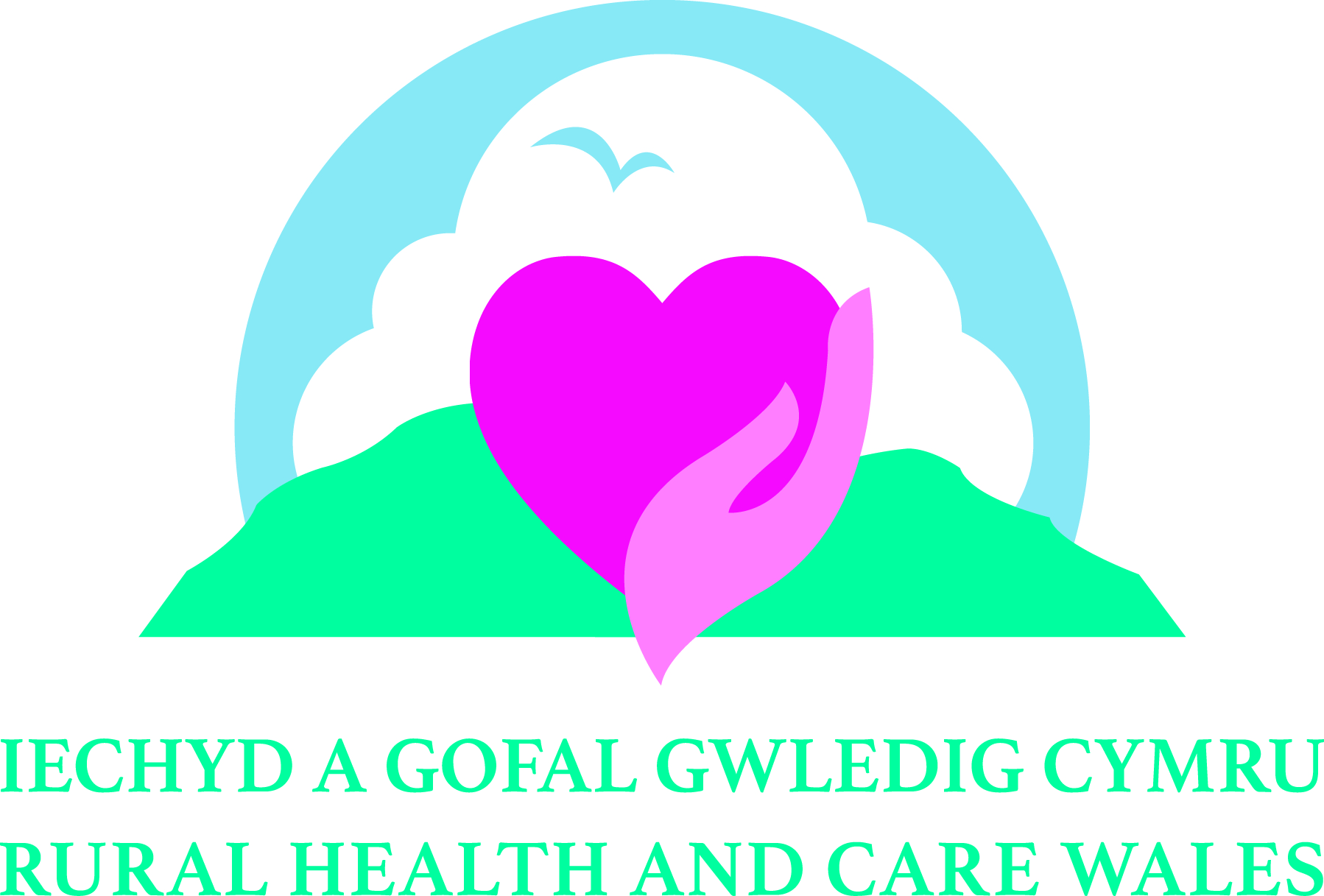 14th November 2017Royal Welsh Showground, 
Builth Wells, Powys- a conference for health and social care professionals, academics and practitioners with a particular interest in rural and remote issuesTheme and strands:	“Sustainable Health and Social Care Services in Rural and Remote Places”Rural and Remote population health and social care needsMaintaining health and wellbeing in rural communitiesTelehealth / TelemedicineSocial /  Green PrescribingRecruitment and Retention in Rural areasNew roles in health and social careWorkforce training and development in rural areasThe cost of rural health and social care servicesCall for Papers:	Call to be published August 2017 (posters and papers)Closing date for submissions 29th September 2017Selection by Panel by 20th October 2017Submission of Papers and Posters by 7th November 2017DRAFT Agenda
09.00		Registration and Tea / Coffee
09.30		Welcome and Introduction	
09.45		Official Opening of Conference		
10.00		Guest / Plenary Speaker 1
10.30		Guest / Plenary Speaker 2
11.00		Tea / Coffee break – Poster presentations
11.30		Workshop choice 1 (paper presentations, choice of 2 / 3)
12.30		Workshop choice 2 (paper presentations, choice of 2 / 3)
13.00		Lunch / Poster presentations
14.00		Guest / Plenary Speaker 3 
14.30		Workshop choice 3 (paper presentations, choice of 2 / 3)
15.00		Workshop choice 4 (paper presentations, choice of 2 / 3)
15.30		Question and Answer session
16.00		Closing address – award for best poster
16.15		CloseFor more information, please contact Anna Prytherch, RHCW Project Manager 
by email on anna.prytherch@wales.nhs.uk